Kovalenko BorysExperience:Position applied for: Chief EngineerDate of birth: 10.09.1982 (age: 35)Citizenship: UkraineResidence permit in Ukraine: YesCountry of residence: UkraineCity of residence: KerchPermanent address: 40 Budennogo str.,apt. 7Contact Tel. No: +7 (365) 617-02-33 / +7 (978) 836-48-56E-Mail: b.kovalenko@yahoo.comSkype: nw_slamU.S. visa: Yes. Expiration date 10.07.2018E.U. visa: NoUkrainian biometric international passport: Not specifiedDate available from: 15.04.2017English knowledge: GoodMinimum salary: 9000 $ per month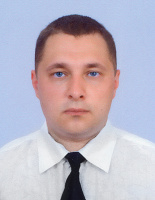 PositionFrom / ToVessel nameVessel typeDWTMEBHPFlagShipownerCrewingChief Engineer27.11.2015-09.03.2016Globe TanyaLPG Tanker8000MAN5000PanamaSafe MarineCRS2nd Engineer26.03.2015-30.08.2015St. JohnLPG Tanker6000B&W5300PanamaEPIC  SHIPMANAGEMENT CO LTDCRS2nd Engineer25.12.2012-26.04.2013PVT Sea LionChemical Tanker16000B&W6000SaigonTrefin Tankers LtdIntermarine2nd Engineer08.03.2012-13.08.2012Trefin UnityChemical Tanker4500MAK4100MaltaTrefin Tankers Ltd.Intermarine Kerch2nd Engineer22.08.2011-22.12.2011Misr GasLPG Tanker9367B&W9000St.Vincent & the GreBenelux OverseasSea and Land3rd Engineer03.04.2010-07.11.2010KING DARWIN73000B&W 5s60MC-C11300Marshall IslandsOSMOSM Crew Management3rd Engineer15.12.2009-15.02.2010MARIMChemical Tanker4285DAIHATSU3400CyprusADMIBROS SHIPMANAGEMENT CO LTDSP Management3rd Engineer25.03.2009-07.07.2009MARIMChemical Tanker4285DAIHATSU3400CyprusADMIBROS SHIPMANAGEMENT CO LTDSP Management3rd Engineer10.08.2008-26.01.2009KALIAChemical Tanker5780MAN B&W ALPHA2000CyprusADMIBROS SHIPMANAGEMENT CO LTDSP Management4th Engineer07.04.2008-12.06.2008ATHINAShuttle Tanker12723SULZER4049BarbadosSALMAR SHIPPING LTDIntermarine  KerchChief Engineer00.00.0000-00.00.0000Tomson GasLPG Tanker6000B&W3300PanamaMarine Shipping Line FZECRS